Осень 2013 год , урок технологии в 6-7 классах.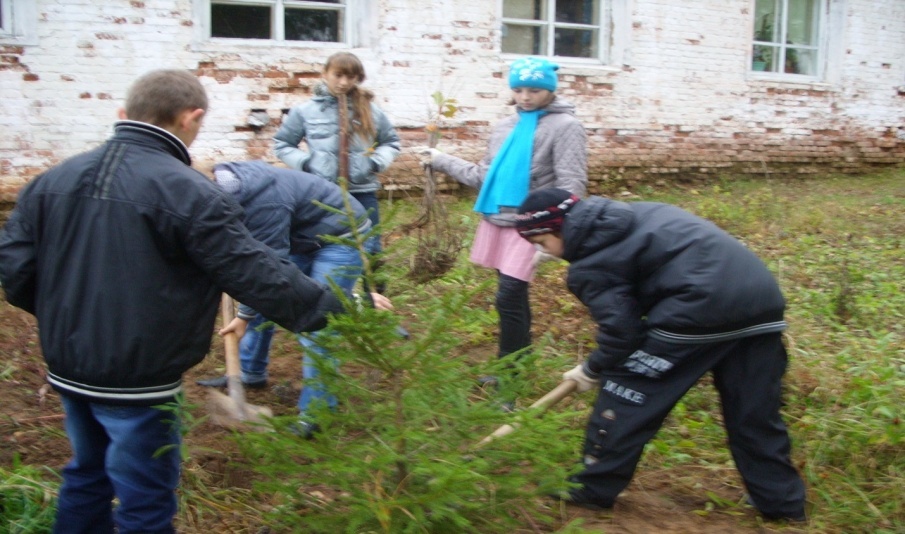 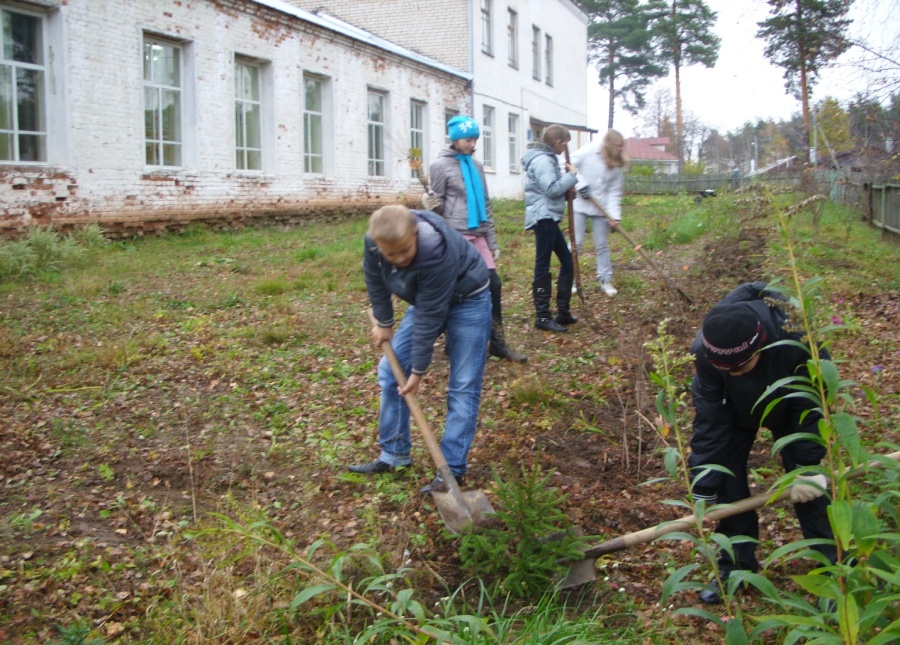 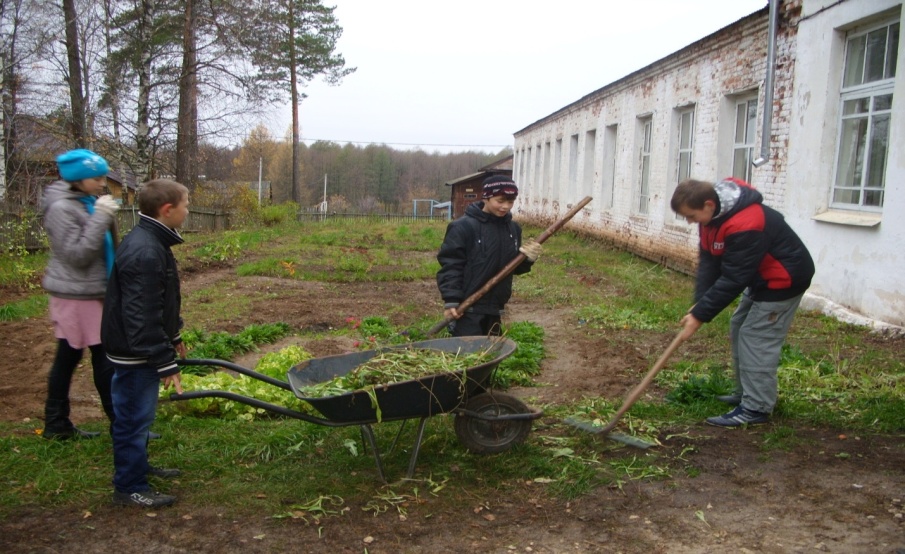 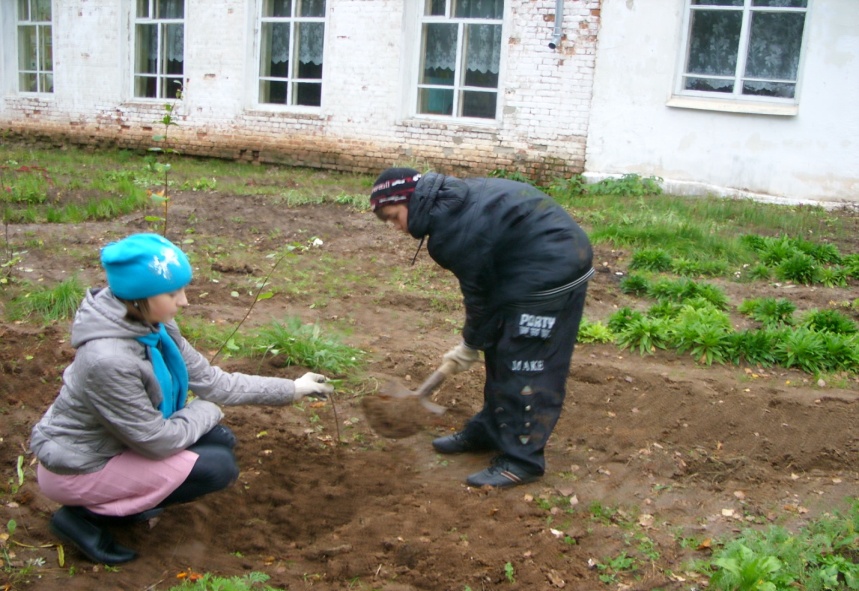 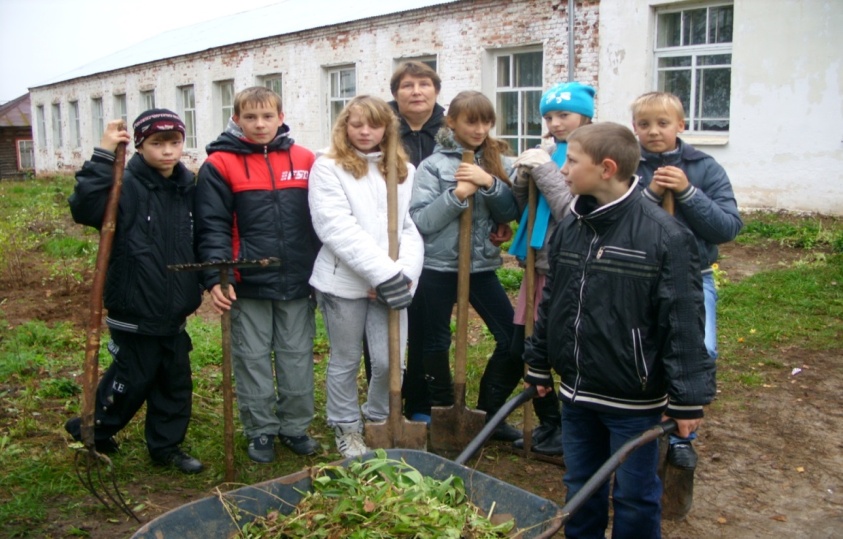 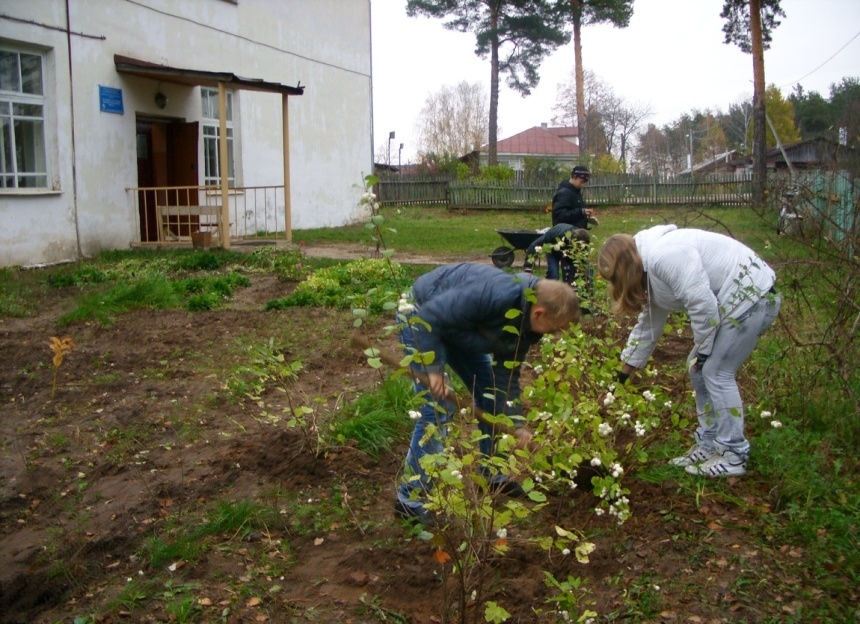 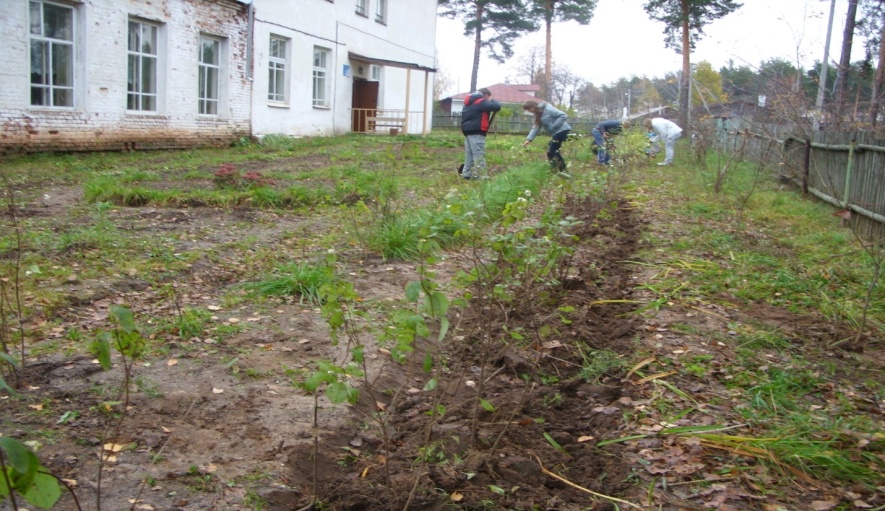 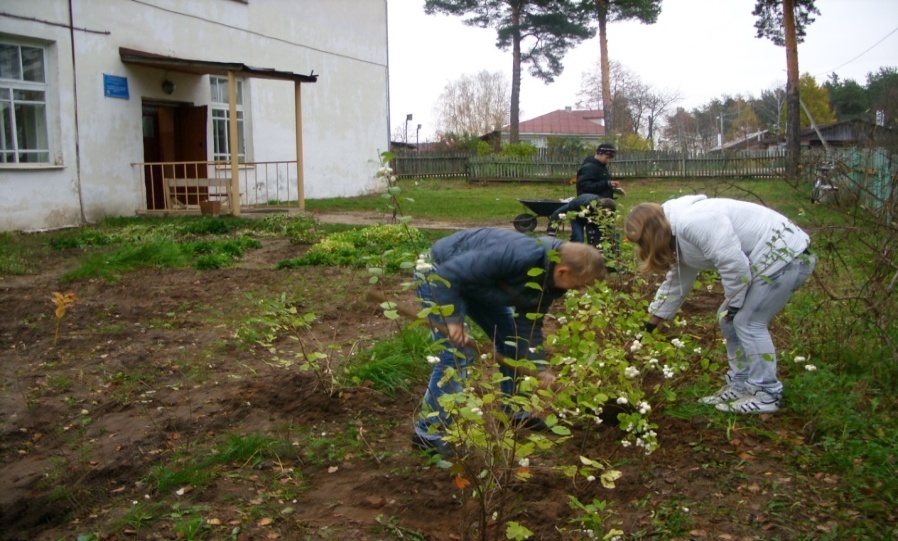 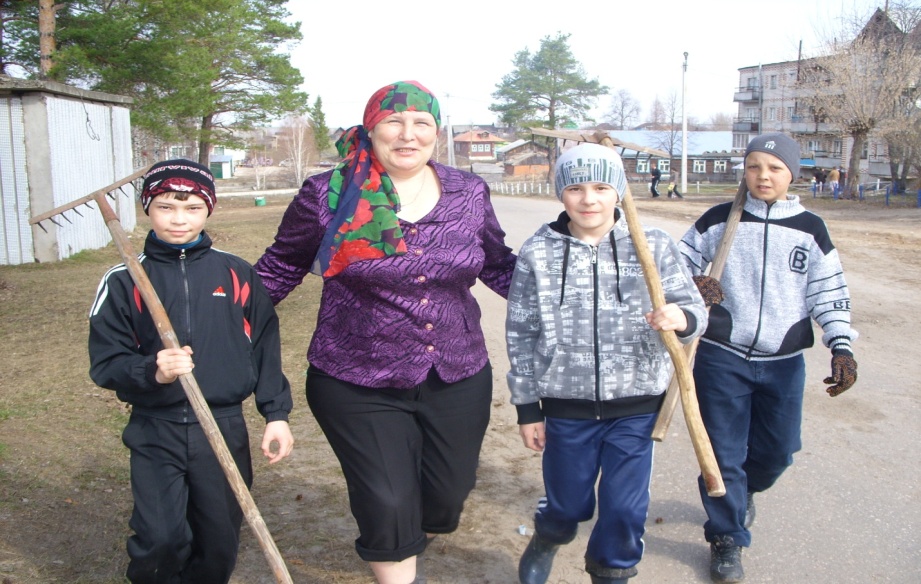 